Borůvkové Cupcakes	Eva Kabaljuková, V. AIngredience:Na muffiny:300 g polohrubé mouky75 g cukru krupicejedna vrchovatá lžička prášku do pečiva1 vejce75 ml oleje 125 ml mlékašpetka soli1 hrnek borůvekNa krém:100 g másla100 g tvarohutrochu borůvek jako barvivoa zelené barvivoPostup:Troubu předehřejeme na 200 stupňů. Košíčky vyskládáme do plechu.V jedné míse zamícháme tekuté suroviny a v druhé suché suroviny. Mokrou směs vlijeme do suché směsi a zamícháme. Košíčky naplníme do poloviny a nasypeme lžíci borůvek. Pečeme 20 minut do zlatova. Máslo a tvaroh šleháme do pěny. Krém obarvíme na zeleno a na fialovo. Vychladnuté muffiny nazdobíme.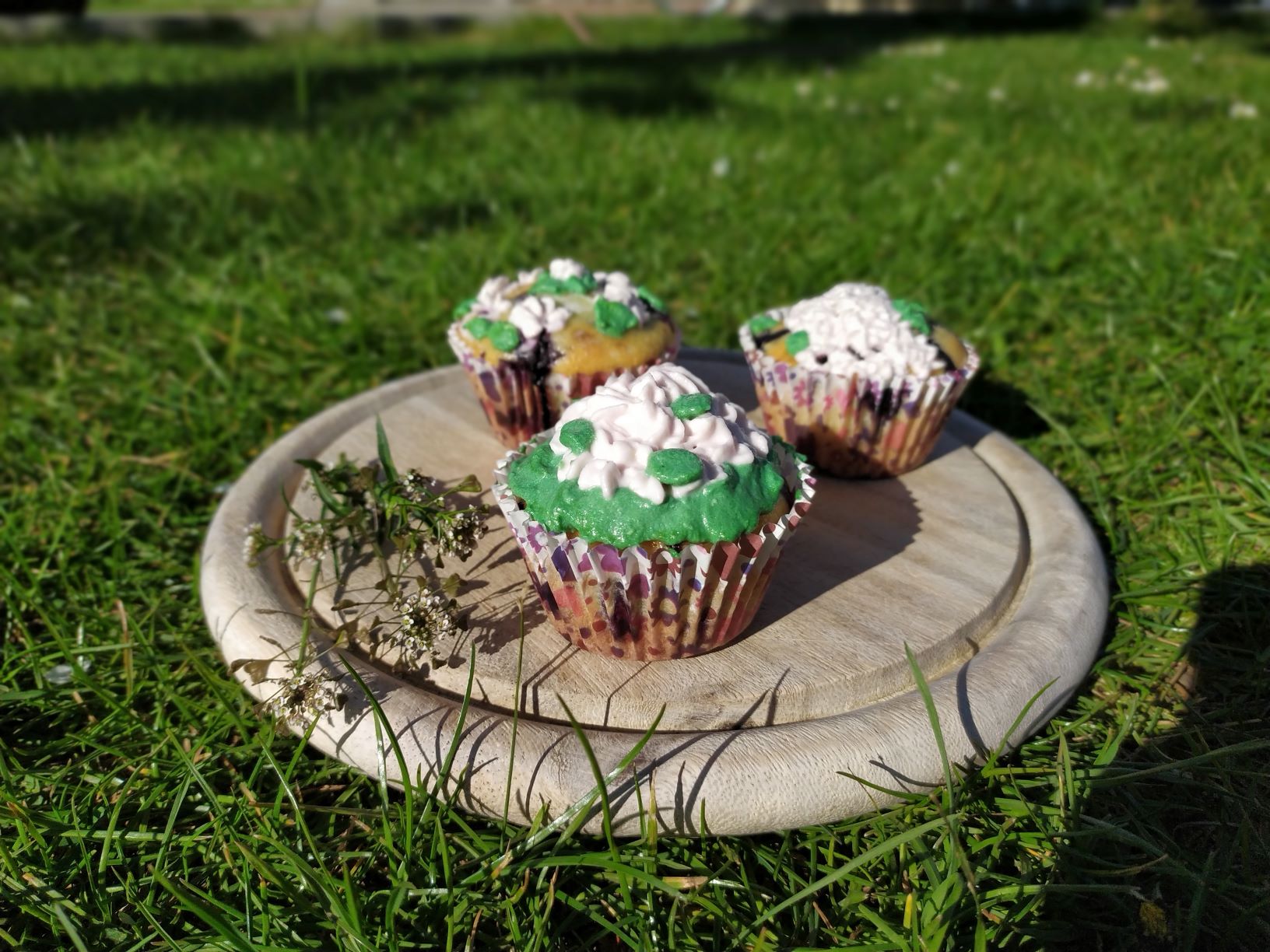 